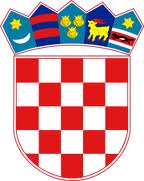 REPUBLIKA HRVATSKASISAČKO MOSLAVAČKA ŽUPANIJAOPĆINA LIPOVLJANIOPĆINSKO  VIJEĆEKLASA: 024-03/22-01/09URBROJ: 2176-13-01-22-01Lipovljani, 08. prosinca 2022. godine  Na temelju članka 34. Statuta Općine Lipovljani (Službeni vjesnik, broj: 14/21) i članka  29. 54. i 55.  Poslovnika o radu Općinskog vijeća Općine Lipovljani (Službeni vjesnik, broj: 36/21),  predsjednik Općinskog vijeća Općine Lipovljani   S A Z I V A13.  sjednicu Općinskog vijeća Općine Lipovljani koja će se održati 14. prosinca 2022. godines početkom u 18,00 sati u dvorani zgrade Općine.Za sjednicu predlažem sljedeći                                                  D N E V N I   REDUsvajanje zapisnika s 12. sjednice Općinskog vijeća Općine Lipovljani od 09. studenog 2022. godine,  Izvješće Mandatnog povjerenstva, Polaganje prisege zamjenice vijećnice Općinskog vijeća Općine Lipovljani,Prijedlog IV. Izmjena i dopuna Općinskog proračuna Općine Lipovljani za 2022. godinu s obrazloženjem,Prijedlog II. Izmjena i dopuna Programa održavanja komunalne infrastrukture u 2022. godini,Prijedlog IV. Izmjena i dopuna Programa građenja komunalne infrastrukture za 2022. godinu,Prijedlog II. Izmjena i dopuna Programa socijalne skrbi Općine Lipovljani za 2022. godinu,Prijedlog III. Izmjena i dopuna Programa javnih potreba u kulturi za 2022. godinu,Prijedlog III. Izmjena i dopuna Programa javnih potreba u obrazovanju i odgoju Općine Lipovljani za 2022. godinu,Prijedlog Općinskog proračuna Općine Lipovljani za 2023. godinu i Projekcija Općinskog proračuna Općine Lipovljani za 2024.-2025. godinu s obrazloženjem,Prijedlog Odluke o izvršavanju Općinskog proračuna Općine Lipovljani za 2023. godinu,Prijedlog Programa građenja komunalne infrastrukture za 2023. godinu,Prijedlog Programa održavanja komunalne infrastrukture u 2023. godini,Prijedlog Programa socijalne skrbi Općine Lipovljani za 2023. godinu,Prijedlog Programa javnih potreba u obrazovanju i odgoju Općine Lipovljani za 2023. godinu,Prijedlog Programa javnih potreba u kulturi za 2023. godinu,Prijedlog Programa javnih potreba u sportu Općine Lipovljani za 2023. godinu,Prijedlog Programa korištenja naknada za zadržavanje nezakonito izgrađenih zgrada u prostoru za 2023. godinu,Prijedlog Odluke o naknadi članovima mjesnih odbora Općine Lipovljani,Prijedlog Odluke o plaći i drugim pravima Općinskog načelnika Općine Lipovljani,Prijedlog Odluke o izmjenama i dopunama Odluke o određivanju koeficijenata za obračun plaće službenika i namještenika u Jedinstvenom upravnom odjelu Općine Lipovljani,Prijedlog Pravilnika o provedbi postupka jednostavne nabave,Suglasnost na Opće uvjete isporuke komunalne usluge dimnjačarskih poslova na području Općine Lipovljani,Suglasnost na Opće uvjete isporuke komunalne usluge ukopa pokojnika na području Općine Lipovljani.Mole se pozvani da se odazovu na sjednicu, a eventualni izostanak da opravdaju na telefon 044/ 676-933.								     Predsjednik							      Tomislav Lukšić, dipl. ing. šum., v.r.